İKTİSADİ VE İDARİ BİLİMLER FAKÜLTESİ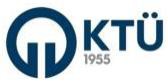 ÇALIŞMA EKONOMİSİ VE ENDÜSTRİ İLİŞKİLERİ BÖLÜMÜMEZUN ÖĞRENCİ BİREYSEL TOPLANTI FORMUÖĞRETİM ÜYESİ/ELEMANININTarih: …../…../……Adı Tarih: …../…../……Soyadı Tarih: …../…../……MEZUN ÖĞRENCİNİN Tarih: …../…../……Adı e-mail: Soyadı Telefon: Mezuniyet Yılı Toplantı Yeri: Toplantı Sonrası Görüşler